Supplementary Material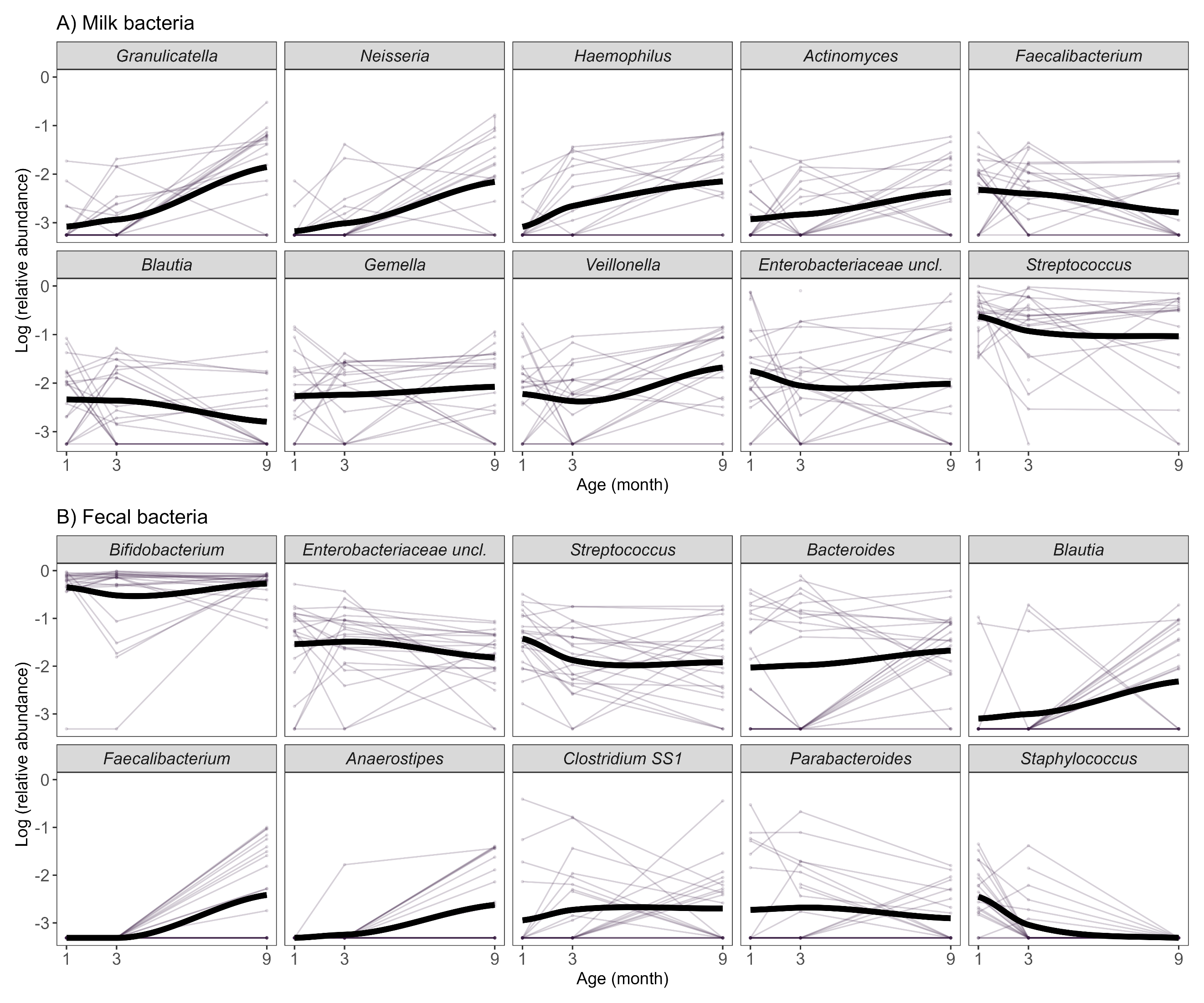 Supplementary Figure 1. The trajectories in the proportion of 10 genus-level taxa that contributed most to the observed variation in microbial composition in milk (A) and infant feces (B). The solid lines represent the trend lines plotted with a locally-weighted scatterplot smoothing (LOESS).  Supplementary Table S1. List of Human Milk Oligosaccharides (HMOs) quantified in the current studySupplementary Table S2. Baby Carbs participant characteristicsSupplementary Table S3. PERMANOVA test for significance of age group on microbiota compositionSupplementary Table S4. Average HMO concentrations in breast milk of secretor mothers and differences in concentrations over timeComparison of the means of HMO concentrations between different age group were evaluated by paired Wilcoxon signed-rank tests. Significant differences are indicated by *p < 0.05. **p < 0.01, ***p < 0.001, **** p < 0.0001. ns = non-significant.Supplementary Table S5. Average HMO concentrations in breast milk of non-secretor mothers and differences in concentrations over timeComparison of the means of HMO concentrations between different age group were evaluated by paired Wilcoxon signed-rank tests. Significant differences are indicated by *p < 0.05. **p < 0.01, ***p < 0.001, **** p < 0.0001. ns = non-significant. NA = not available.Supplementary Table S6. Average concentration of individual and grouped HMOs, grouped by maternal secretor status per age groupComparison of the means of HMO concentrations between secretor and non-secretor group were evaluated by Mann–Whitney or t-tests (depending on normality of data distribution). Significant differences are indicated by *p < 0.05. **p < 0.01, ***p < 0.001, **** p < 0.0001. ns = non-significant.HMO CategoryNameAbbreviationHMO Standards SupplierFucosylated3-fucosyllactose 3-FLDextra Laboratories (Reading, UK)2′-fucosyllactose 2′-FLCarbosynth Ltd (Compton, UK)Difucosyllactose DFLELICITYL (Crolles, France)Lacto-N-fucopentaose I LNFP IDextra Laboratories (Reading, UK)Lacto-N-fucopentaose II LNFP IIDextra Laboratories (Reading, UK)Lacto-N-fucopentaose III LNFP IIIDextra Laboratories (Reading, UK)Lacto-N-fucopentaose V LNFP VGlyko (San Francisco, CA, USA)Lacto-N-difucohexaose I LNDFH ICarbosynth Ltd (Compton, UK)NeutralLacto-N-tetraose LNTCarbosynth Ltd (Compton, UK)Lacto-N-neotetraose LNnTDextra Laboratories (Reading, UK)Lacto-N-hexaose LNHDextra Laboratories (Reading, UK)Lacto-N-neohexaose LNnHDextra Laboratories (Reading, UK)Sialylated3′-sialyllactose 3′-SLSigma-Aldrich (St. Louis, MO, USA)6′-sialyllactose 6′-SLSigma-Aldrich (St. Louis, MO, USA)Sialyl-lacto-N-tetraose a LST aDextra Laboratories (Reading, UK)Sialyl-lacto-N-tetraose b LST bDextra Laboratories (Reading, UK)Sialyl-lacto-N-tetraose c LST cDextra Laboratories (Reading, UK)Disialyllacto-N-tetraose DSLNTCarbosynth LTd (Compton, UK)Total Infant age groupInfant age groupInfant age group(n = 23)1 month (n = 21)3 months (n = 23)9 months (n = 23)MotherAge, y (SD)33.36 (2.92)Pre-pregnancy BMI, n (%)Normal20 (86.96)Overweight3 (13.04)Milk samples collected, n212319Secretor status, n (%)Secretor17 (73.91)15 (71.43)17 (73.91)14 (73.68)Non-secretor6 (26.08)6 (28.57)6 (26.09)5 (26.32)Collection method, n (%)Milk pump16 (76.19)19 (82.61)17 (89.47)Hand expression5 (23.81)4 (17.39)2 (10.53)Mother health issues, n (%)Cold symptoms2 (9.52)3 (13.04)4 (17.39)Diarrhea1 (4.76)00Thrush01 (4.35)0None18 (85.71)19 (82.61)19 (82.61)InfantSex, n (%)Female12 (52.17)Male11 (47.83)Birth place, n (%)Home11 (47.83)Hospital10 (43.48)Others2 (8.70)Gestational age at birth (weeks), n (%)37 – 4010 (43.48)> 40 13 (56.52)Birth weight in kg (SD)3.81 (0.51)Age, d (SD)35.10 (6.10)97.09 (8.44)276.91 (5.62)Fecal samples collected, n212323Infant health issues, n (%)Cold symptoms1 (4.76)8 (34.78)7 (30.43)Diarrhea002 (8.70)Thrush01 (4.35)0Constipation002 (8.70)Colic1 (4.76)1 (4.35)0None19 (90.58)13 (56.52)12 (52.17)SampleDfSum Of SqsR2FPr(>F)Fecal microbiotaAge group 2414.80.113.971e-04 ***Residual643339.10.89Total663753.91.00Milk microbiotaAge group 2518.20.093.131e-04 ***Residual604968.90.91Total625487.11.00Human Milk Oligosaccharides (HMOs)Average concentration (µg/ml ± SD)Average concentration (µg/ml ± SD)Average concentration (µg/ml ± SD)Average concentration (µg/ml ± SD)Average concentration (µg/ml ± SD)Average concentration (µg/ml ± SD)Average concentration (µg/ml ± SD)Average concentration (µg/ml ± SD)Average concentration (µg/ml ± SD)Human Milk Oligosaccharides (HMOs)SecretorSecretorSecretorHuman Milk Oligosaccharides (HMOs)1 month postpartum3 months postpartump1 month postpartum9 months postpartump3 months postpartum9 months postpartump3-FL499.54 ± 308.89837.71 ± 482.67***499.54 ± 308.891223.5 ± 750.44***837.71 ± 482.671223.5 ± 750.44**2′-FL713.81 ± 309.75563.44 ± 393.09ns713.81 ± 309.75464.47 ± 242.65*563.44 ± 393.09464.47 ± 242.65*DFL51.11 ± 26.6453.21 ± 31.3ns51.11 ± 26.6475.57 ± 62.9*53.21 ± 31.375.57 ± 62.9nsLNFP I511.09 ± 366.53283.71 ± 357.77*511.09 ± 366.53152.82 ± 105.67*283.71 ± 357.77152.82 ± 105.67*LNFP II144.12 ± 110.8287.5 ± 62.51ns144.12 ± 110.8293.34 ± 62.55ns87.5 ± 62.5193.34 ± 62.55nsLNFP III118.65 ± 66.76111.45 ± 97.13ns118.65 ± 66.7690.71 ± 49.7ns111.45 ± 97.1390.71 ± 49.7nsLNFP V33.05 ± 29.0324.4 ± 17.8ns33.05 ± 29.0324.84 ± 16.17ns24.4 ± 17.824.84 ± 16.17nsLNDFH I448.79 ± 231.01251.15 ± 186.51*448.79 ± 231.01201.55 ± 98.3**251.15 ± 186.51201.55 ± 98.3nsTotal Fucosylated HMOs852.53 ± 469.26469.76 ± 408.25ns852.53 ± 469.26337.15 ± 196.95ns469.76 ± 408.25337.15 ± 196.95nsLNT2520.16 ± 809.222212.57 ± 1016.85*2520.16 ± 809.222326.81 ± 844.52*2212.57 ± 1016.852326.81 ± 844.52*LNnT195.79 ± 111.45163.29 ± 159.03ns195.79 ± 111.4584.94 ± 40.12**163.29 ± 159.0384.94 ± 40.12***LNH111.49 ± 71.0743.3 ± 52.78**111.49 ± 71.0711.03 ± 6.84***43.3 ± 52.7811.03 ± 6.84***LNnH86.91 ± 43.158.82 ± 68.78ns86.91 ± 43.117.77 ± 9.56***58.82 ± 68.7817.77 ± 9.56***Total Neutral (core) HMOs1246.72 ± 636.04735.16 ± 665.65*1246.72 ± 636.04450.89 ± 223.17**735.16 ± 665.65450.89 ± 223.17**3′-SL21.29 ± 12.217.95 ± 27.24ns21.29 ± 12.222.74 ± 13.68ns17.95 ± 27.2422.74 ± 13.68ns6′-SL51.95 ± 39.1616.86 ± 21.49***51.95 ± 39.164.28 ± 2.96***16.86 ± 21.494.28 ± 2.96***LST a11.74 ± 6.486.02 ± 7.03*11.74 ± 6.487.81 ± 3.53*6.02 ± 7.037.81 ± 3.53*LST b75.45 ± 46.7840.96 ± 50.66*75.45 ± 46.7833.73 ± 18.47**40.96 ± 50.6633.73 ± 18.47nsLST c45.37 ± 21.3518.56 ± 17.04**45.37 ± 21.3513.91 ± 22.25*18.56 ± 17.0413.91 ± 22.25nsDSLNT148.67 ± 90.1365.7 ± 39.97***148.67 ± 90.1362.05 ± 30.72***65.7 ± 39.9762.05 ± 30.72nsTotal Sialylated HMOs354.48 ± 179.67166.06 ± 155.91***354.48 ± 179.67144.52 ± 70.77***166.06 ± 155.91144.52 ± 70.77nsTotal HMOs4121.37 ± 1462.633113.79 ± 1772.04ns4121.37 ± 1462.632922.22 ± 974.35ns3113.79 ± 1772.042922.22 ± 974.35nsHuman Milk Oligosaccharides (HMOs)Average concentration (µg/ml ± SD)Average concentration (µg/ml ± SD)Average concentration (µg/ml ± SD)Average concentration (µg/ml ± SD)Average concentration (µg/ml ± SD)Average concentration (µg/ml ± SD)Average concentration (µg/ml ± SD)Average concentration (µg/ml ± SD)Average concentration (µg/ml ± SD)Human Milk Oligosaccharides (HMOs)Non-secretorNon-secretorNon-secretorHuman Milk Oligosaccharides (HMOs)1 month postpartum3 months postpartump1 month postpartum9 months postpartump3 months postpartum9 months postpartump3-FL1751.45 ± 716.61937.42 ± 749.01ns1751.45 ± 716.62738.65 ± 696.99ns1937.42 ± 749.012738.65 ± 696.99ns2′-FL6.95 ± 5.577.03 ± 6.45ns6.95 ± 5.577.27 ± 7.46ns7.03 ± 6.457.27 ± 7.46nsDFL0 ± 00 ± 0NA0 ± 00 ± 0NA0 ± 00 ± 0NALNFP I40.81 ± 21.323.6 ± 16.49ns40.81 ± 21.312.89 ± 5.88ns23.6 ± 16.4912.89 ± 5.88nsLNFP II370.21 ± 139.46225.14 ± 158.88ns370.21 ± 139.46250.12 ± 181.87ns225.14 ± 158.88250.12 ± 181.87nsLNFP III166.75 ± 82.08116.46 ± 79.28ns166.75 ± 82.0894.48 ± 69.9ns116.46 ± 79.2894.48 ± 69.9nsLNFP V111.83 ± 45.5767.38 ± 48.68ns111.83 ± 45.5775.75 ± 54.56ns67.38 ± 48.6875.75 ± 54.56nsLNDFH I26.88 ± 9.0319.25 ± 12.3ns26.88 ± 9.0318.98 ± 13.42ns19.25 ± 12.318.98 ± 13.42nsTotal Fucosylated HMOs898.62 ± 500.52632.93 ± 383.62ns898.62 ± 500.52577.73 ± 358.73ns632.93 ± 383.62577.73 ± 358.73nsLNT2474.88 ± 935.962396.28 ± 1004.84ns2474.88 ± 935.963198.15 ± 881.82ns2396.28 ± 1004.843198.15 ± 881.82nsLNnT201.08 ± 127.33163.12 ± 96.45ns201.08 ± 127.33131.09 ± 86.38ns163.12 ± 96.45131.09 ± 86.38nsLNH94.2 ± 56.4138.89 ± 17.74ns94.2 ± 56.4120.94 ± 17.15ns38.89 ± 17.7420.94 ± 17.15nsLNnH70.21 ± 34.5841.53 ± 19.74ns70.21 ± 34.5823.86 ± 18.15ns41.53 ± 19.7423.86 ± 18.15nsTotal Neutral (core) HMOs1264.11 ± 664.72876.47 ± 496.26ns1264.11 ± 664.72753.62 ± 450.67ns876.47 ± 496.26753.62 ± 450.67ns3′-SL25.07 ± 17.2317.9 ± 12.3ns25.07 ± 17.2346.26 ± 45.42ns17.9 ± 12.346.26 ± 45.42ns6′-SL74.07 ± 59.0221.48 ± 18.25ns74.07 ± 59.023.7 ± 2.9ns21.48 ± 18.253.7 ± 2.9nsLST a13.6 ± 9.496.4 ± 2.37ns13.6 ± 9.4911.86 ± 4.81ns6.4 ± 2.3711.86 ± 4.81nsLST b91.43 ± 42.9151.01 ± 31.99ns91.43 ± 42.9169.52 ± 60.81ns51.01 ± 31.9969.52 ± 60.81nsLST c54.46 ± 35.1217.27 ± 14.17ns54.46 ± 35.1210.94 ± 24.02ns17.27 ± 14.1710.94 ± 24.02nsDSLNT152.26 ± 31.7193.34 ± 29.64ns152.26 ± 31.7190.69 ± 42.44ns93.34 ± 29.6490.69 ± 42.44nsTotal Sialylated HMOs410.90 ± 148.97207.40 ± 99.25ns410.90 ± 148.97232.97 ± 136.84ns207.40 ± 99.25232.97 ± 136.84nsTotal HMOs4149.89 ± 1537.283480.15 ± 1499.36ns4149.89 ± 1537.284184.74 ± 1254.85ns3480.15 ± 1499.364184.74 ± 1254.85nsHuman Milk Oligosaccharides (HMOs)Average concentration (µg/ml ± SD)Average concentration (µg/ml ± SD)Average concentration (µg/ml ± SD)Average concentration (µg/ml ± SD)Average concentration (µg/ml ± SD)Average concentration (µg/ml ± SD)Average concentration (µg/ml ± SD)Average concentration (µg/ml ± SD)Average concentration (µg/ml ± SD)Human Milk Oligosaccharides (HMOs)1 month postpartum1 month postpartum1 month postpartum3 months postpartum3 months postpartum3 months postpartum9 months postpartum9 months postpartum9 months postpartumHuman Milk Oligosaccharides (HMOs)SecretorNon-secretorpSecretorNon-secretorpSecretorNon-secretorp3-FL499.54 ± 308.891751.45 ± 716.6***837.71 ± 482.671937.42 ± 749.01**1223.5 ± 750.442738.65 ± 696.99**2′-FL713.81 ± 309.756.95 ± 5.57****563.44 ± 393.097.03 ± 6.45****464.47 ± 242.657.27 ± 7.46****DFL51.11 ± 26.640 ± 0****53.21 ± 31.30 ± 0****75.57 ± 62.90 ± 0**LNFP I511.09 ± 366.5340.81 ± 21.3***283.71 ± 357.7723.6 ± 16.49***152.82 ± 105.6712.89 ± 5.88***LNFP II144.12 ± 110.82370.21 ± 139.46**87.5 ± 62.51225.14 ± 158.88*93.34 ± 62.55250.12 ± 181.87*LNFP III118.65 ± 66.76166.75 ± 82.08ns111.45 ± 97.13116.46 ± 79.28ns90.71 ± 49.794.48 ± 69.9nsLNFP V33.05 ± 29.03111.83 ± 45.57**24.4 ± 17.867.38 ± 48.68**24.84 ± 16.1775.75 ± 54.56*LNDFH I448.79 ± 231.0126.88 ± 9.03****251.15 ± 186.5119.25 ± 12.3****201.55 ± 98.318.98 ± 13.42****Total Fucosylated HMOs852.53 ± 469.26898.62 ± 500.52ns469.76 ± 408.25632.93 ± 383.62ns337.15 ± 196.95577.73 ± 358.73nsLNT2520.16 ± 809.222474.88 ± 935.96ns2212.57 ± 1016.852396.28 ± 1004.84ns2326.81 ± 844.523198.15 ± 881.82nsLNnT195.79 ± 111.45201.08 ± 127.33ns163.29 ± 159.03163.12 ± 96.45ns84.94 ± 40.12131.09 ± 86.38nsLNH111.49 ± 71.0794.2 ± 56.41ns43.3 ± 52.7838.89 ± 17.74ns11.03 ± 6.8420.94 ± 17.15nsLNnH86.91 ± 43.170.21 ± 34.58ns58.82 ± 68.7841.53 ± 19.74ns17.77 ± 9.5623.86 ± 18.15nsTotal Neutral (core) HMOs1246.72 ± 636.041264.11 ± 664.72ns735.16 ± 665.65876.47 ± 496.26ns450.89 ± 223.17753.62 ± 450.67ns3′-SL21.29 ± 12.225.07 ± 17.23ns17.95 ± 27.2417.9 ± 12.3ns22.74 ± 13.6846.26 ± 45.42ns6′-SL51.95 ± 39.1674.07 ± 59.02ns16.86 ± 21.4921.48 ± 18.25ns4.28 ± 2.963.7 ± 2.9nsLST a11.74 ± 6.4813.6 ± 9.49ns6.02 ± 7.036.4 ± 2.37ns7.81 ± 3.5311.86 ± 4.81nsLST b75.45 ± 46.7891.43 ± 42.91ns40.96 ± 50.6651.01 ± 31.99ns33.73 ± 18.4769.52 ± 60.81nsLST c45.37 ± 21.3554.46 ± 35.12ns18.56 ± 17.0417.27 ± 14.17ns13.91 ± 22.2510.94 ± 24.02nsDSLNT148.67 ± 90.13152.26 ± 31.71ns65.7 ± 39.9793.34 ± 29.64ns62.05 ± 30.7290.69 ± 42.44nsTotal Sialylated HMOs354.48 ± 179.67410.90 ± 148.97ns166.06 ± 155.91207.40 ± 99.25ns144.52 ± 70.77232.97 ± 136.84nsTotal HMOs4121.37 ± 1462.634149.89 ± 1537.28ns3113.79 ± 1772.043480.15 ± 1499.36ns2922.22 ± 974.354184.74 ± 1254.85ns